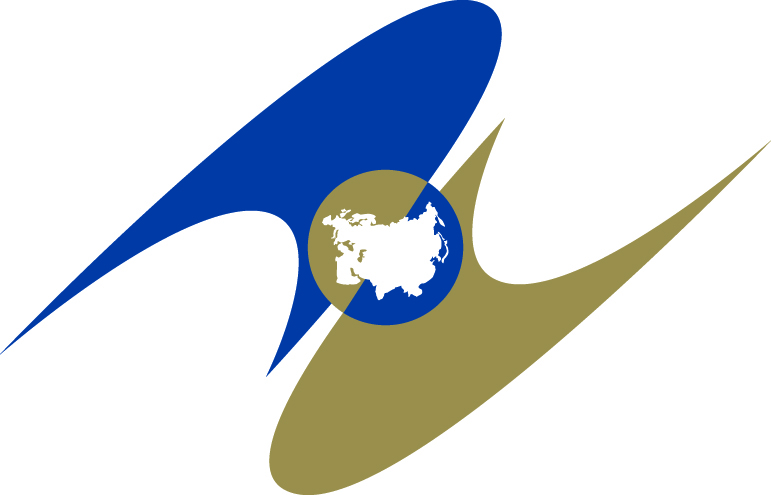 ЕВРАЗИЙСКАЯ ЭКОНОМИЧЕСКАЯ КОМИССИЯКОЛЛЕГИЯРЕШЕНИЕ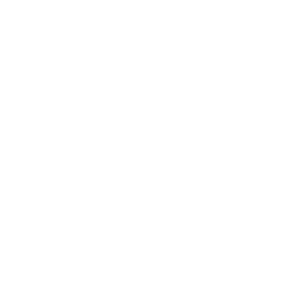 О порядке введения в действие изменений в технический регламент Таможенного союза «О безопасности парфюмерно-косметической продукции» (ТР ТС 009/2011)В соответствии со статьей 52 Договора о Евразийском экономическом союзе от 29 мая 2014 года и пунктом 11 
приложения № 2 к Регламенту работы Евразийской экономической комиссии, утвержденному Решением Высшего Евразийского экономического совета от 23 декабря 2014 г. № 98, Коллегия Евразийской экономической комиссии решила:1. Установить, что:документы о подтверждении соответствия парфюмерно-косметической продукции обязательным требованиям, установленным техническим регламентом Таможенного союза «О безопасности парфюмерно-косметической продукции» (ТР ТС 009/2011), принятые 
до дня вступления в силу Решения Совета Евразийской экономической комиссии от 2 декабря 2015 г. № 91 «О внесении изменений 
в технический регламент Таможенного союза «О безопасности парфюмерно-косметической продукции» (ТР ТС 009/2011)», действительны до окончания срока их действия;документы о подтверждении соответствия парфюмерно-косметической продукции обязательным требованиям, установленным техническим регламентом Таможенного союза «О безопасности парфюмерно-косметической продукции» (ТР ТС 009/2011), принятые 
до дня вступления в силу Решения Совета Евразийской экономической комиссии от 2 декабря 2015 г. № 91 «О внесении изменений 
в технический регламент Таможенного союза «О безопасности парфюмерно-косметической продукции» (ТР ТС 009/2011)» 
и не содержащие указания даты окончания срока их действия, действуют до 31 декабря 2018 г.2. Обращение продукции, изготовленной и (или) выпущенной 
в обращение в период действия документов о подтверждении соответствия, указанных в пункте 1 настоящего Решения, допускается 
в течение срока ее годности.3. Настоящее Решение вступает в силу по истечении 
30 календарных дней с даты его официального опубликования.	   Председатель Коллегии Евразийской экономической комиссии			        Т. Саркисян«15» марта 2016 г.         № 23   г. Москва